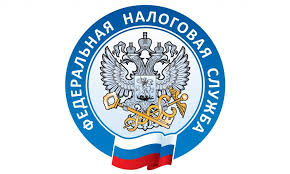                         НАЛОГОВАЯ СЛУЖБА                     ИНФОРМИРУЕТОб изменении с 01.10.2021 правил заполненияплатежных документов       УФНС России по Приморскому краю сообщает, что с 01.10.2021 вступают в действие изменения в приказ Министерства финансов Российской Федерации от   12 ноября 2013 № 107н «Об утверждении правил указания информации в реквизитах распоряжений о переводе денежных средств в уплату платежей в бюджетную систему Российской Федерации».     Основные изменения касаются реквизитов расчетного документа № 101 «Статус налогоплательщика», № 106 «Основание платежа», № 108 «Номер документа основания платежа».     В реквизите расчетного документа № 101 «Статус налогоплательщика» исключаются значения статуса с 09 по 12; 21, 22:"09" - налогоплательщик (плательщик сборов, страховых взносов и иных платежей, администрируемых налоговыми органами) - индивидуальный предприниматель;"10" - налогоплательщик (плательщик сборов, страховых взносов и иных платежей, администрируемых налоговыми органами) - нотариус, занимающийся частной практикой;"11" - налогоплательщик (плательщик сборов, страховых взносов и иных платежей, администрируемых налоговыми органами) - адвокат, учредивший адвокатский кабинет;"12" - налогоплательщик (плательщик сборов, страховых взносов и иных платежей, администрируемых налоговыми органами) - глава крестьянского (фермерского) хозяйства;"21" - ответственный участник консолидированной группы налогоплательщиков;"22" - участник консолидированной группы налогоплательщиков.   Для налогоплательщиков физическое лицо, индивидуальный предприниматель, нотариус, занимающийся частной практикой, адвокат, учредивший адвокатский кабинет, глава крестьянского (фермерского) хозяйства будет применяться единый статус "13".    В реквизите № 106 «Основание платежа» исключаются значения:"БФ" - текущий платеж физического лица - клиента банка (владельца счета), уплачиваемый со своего банковского счета;"ТР" - погашение задолженности по требованию налогового органа об уплате налогов (сборов, страховых взносов);"ПР" - погашение задолженности, приостановленной к взысканию;"АП" - погашение задолженности по акту проверки;"АР" - погашение задолженности по исполнительному документу.    В реквизите № 108 «Номер документа основания платежа» в случае значения показателя основания платежа равное "ЗД" в номере документа вводятся первые два знака, обозначающие вид документа основания платежа:"ТР0000000000000" - номер требования налогового органа об уплате налога (сбора, страховых взносов);"ПР0000000000000" - номер решения о приостановлении взыскания;"АП0000000000000" - номер решения о привлечении к ответственности за совершение налогового правонарушения или об отказе в привлечении к ответственности за совершение налогового правонарушения;"АР0000000000000" - номер исполнительного документа (исполнительного производства).    При уплате текущих платежей, в том числе на основании налоговой декларации (расчета), или добровольном погашении задолженности при отсутствии документа, который является основанием платежа (показатель основания платежа имеет значение "ТП" или "ЗД") в показателе номера документа указывается ноль ("0").